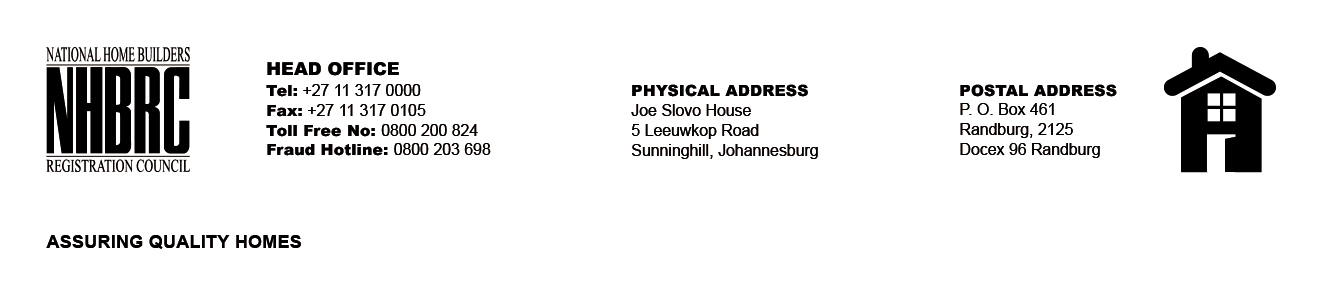 BID NUMBER: NHBRC 07/2023CLOSING DATE: 08 NOVEMBER 2023 @ 11H00BID DESCRIPTION: REQUEST FOR PROPOSALS: APPOINTMENT OF A SUITABLE SERVICE PROVIDER TO RENDER TRAVEL MANAGEMENT SERVICES TO THE NHBRC FOR A PERIOD OF THREE (3) MONTHSBID NUMBER: NHBRC 07/2023CLOSING DATE: 08 NOVEMBER 2023 @ 11H00BID DESCRIPTION: REQUEST FOR PROPOSALS: APPOINTMENT OF A SUITABLE SERVICE PROVIDER TO RENDER TRAVEL MANAGEMENT SERVICES TO THE NHBRC FOR A PERIOD OF THREE (3) MONTHSBID NUMBER: NHBRC 07/2023CLOSING DATE: 08 NOVEMBER 2023 @ 11H00BID DESCRIPTION: REQUEST FOR PROPOSALS: APPOINTMENT OF A SUITABLE SERVICE PROVIDER TO RENDER TRAVEL MANAGEMENT SERVICES TO THE NHBRC FOR A PERIOD OF THREE (3) MONTHS